WOJEWÓDZKI URZĄD PRACY W OPOLU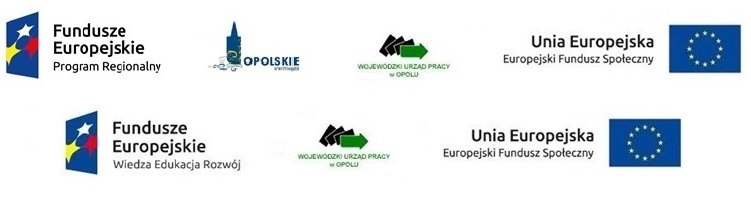 Umowa Nr ……… zawarta dnia ……………… 2017 roku w Opolu, zwana dalej Umową, pomiędzy:
Województwem Opolskim ul. Piastowska 14, 45 – 082 Opole nr NIP 7543077565 - Wojewódzkim Urzędem Pracy w Opolureprezentowanym przezJacka Suskiego – Dyrektora WUP Opole,zwanym dalej Zamawiającym,a ……………………………………………………………………………………………………………………………………………………………………………………………………………………………………………………………………………………………………………………………………… …………………………………, zwanym dalej Wykonawcą.Zamawiający oraz Wykonawca występujący w treści niniejszej umowy samodzielnie nazywani są Stroną, występujący łącznie – Stronami.§ 1Przedmiotem Umowy jest świadczenie przez Wykonawcę na rzecz Zamawiającego usługi polegającej na przygotowaniu, dostarczaniu i podawaniu posiłków podczas szkoleń/spotkań (zwanych w dalszej części „spotkaniami”), organizowanych na terenie Opola, zwanej dalej „usługą cateringową”. Szczegółowy opis przedmiotu zamówienia zawiera zapytanie ofertowe, które stanowi załącznik nr 1 do niniejszej Umowy.W ramach realizacji usługi cateringowej Wykonawca:przygotuje i dostarczy posiłki i napoje do wskazanego przez Zamawiającego miejsca na terenie Opola, zgodnie ze złożonym przez Zamawiającego zamówieniem, co najmniej na godzinę przed rozpoczęciem spotkania;przygotuje i dostarczy posiłki na podstawie wariantu menu wybranego 
przez Zamawiającego, spośród wariantów menu przedstawionych przez Wykonawcę w ofercie z dnia …………….. 2017 r., stanowiącej załącznik nr 2 
do umowy;  dostarczy i przygotuje stoły, obrusy, zastawę stołową, sztućce oraz inny sprzęt gastronomiczny niezbędne do obsługi uczestników spotkania. 
Jeżeli zdaniem Zamawiającego dostarczenie wszystkich w/w elementów obsługi nie będzie konieczne, Zamawiający poinformuje o tym Wykonawcę w przesłanej agendzie spotkania;zapewni serwowanie posiłków zgodnie z przekazaną agendą spotkania;zapewni uprzątnięcie miejsca przeznaczonego na wykonanie usługi cateringowej 
po jej realizacji.Wykonawca zobowiązuje się wykonać usługę cateringową z najwyższą starannością właściwą dla  tego rodzaju prowadzonej działalności.Wykonawca zobowiązuje się dostarczyć produkty żywnościowe świeże i przyrządzone 
w dniu dostawy.Wykonawca przygotuje posiłki o najwyższym standardzie na bazie produktów najwyższej jakości.Wykonawca przyjmuje do wiadomości, że odpowiada za działania lub zaniechania osób przez siebie zatrudnionych oraz osób trzecich, z których pomocą wykonuje usługę cateringową, jak za swoje własne działania lub zaniechania. § 2Umowa obowiązuje od dnia jej zawarcia do chwili wyczerpania kwoty zabezpieczonej przez Zamawiającego na realizację zamówienia, nie dłużej jednak niż 
do dnia 29 grudnia 2017 roku. Ogólna wartość usług cateringowych wynikających 
z niniejszej umowy w okresie jej obowiązywania nie przekroczy 
kwoty …………. brutto (słownie: ……………………………………… brutto, to znaczy wraz z należnym podatkiem VAT.Wynagrodzenie ostateczne wynikać będzie z rzeczywiście wykonanych usług, 
ale nie może przewyższyć kwoty umowy określonej w ust. 1.Zamawiający zastrzega sobie prawo do niewykorzystania kwoty, o której mowa w ust. 1. W takim przypadku Wykonawcy nie służy roszczenie o kontynuację umowy, aż do wyczerpania kwoty, o której mowa w ust. 1. Realizacja Umowy będzie odbywać się sukcesywnie, w miarę potrzeb Zamawiającego, w oparciu o odrębne zlecenia, składane każdorazowo przez Zamawiającego za pośrednictwem poczty elektronicznej na adres ………………………………. . 
Strony mogą zgodnie postanowić o innej formie przekazania informacji przez Zamawiającego.Zamawiający poinformuje Wykonawcę telefonicznie o planowanej usłudze cateringowej w terminie 5 dni roboczych przed planowaną realizacją.Zamawiający każdorazowo zlecając wykonanie usługi, określi termin, miejsce, rodzaj wariantu na 2 dni przed planowanym spotkaniem oraz szacunkową liczbę uczestników 
na 1 dzień przed planowanym spotkaniem.§ 3Za świadczenie usługi cateringowej Zamawiający zobowiązuje się zapłacić Wykonawcy wynagrodzenie obliczone według następujących stawek: wariant 1 z formularza ofertowego – ………………….. zł brutto na osobę 
(słownie: ………...............………………………..),wariant 2 z formularza ofertowego – ………………….. zł brutto na osobę 
(słownie: ………...............………………………..), które Wykonawca przedstawił w ofercie z dnia .............2017 r. stanowiącej załącznik nr 2 do umowy.Stawki określone w ust. 1 są stałe i nie mogą ulec zmianie w czasie obowiązywania Umowy.Wynagrodzenie za realizację poszczególnych zleceń będzie zgodne z odpowiednimi stawkami określonymi w ust. 1 pomnożonymi przez liczbę osób zgłoszonych Wykonawcy zgodnie z § 2 ust. 6.Zapłata wynagrodzenia nastąpi na podstawie prawidłowo wystawionej przez Wykonawcę faktury VAT, każdorazowo po wykonaniu poszczególnego zlecenia, po uprzednim pisemnym potwierdzeniu przez jedną z następujących osób: Magdalenę Kalla, Katarzynę Bugajską, Macieja Drop, działających w imieniu Zamawiającego, w formie protokołu odbioru, że usługi zostały wykonane zgodnie z warunkami Umowy. 
Zapłata nastąpi nie później niż w terminie 14 dni od dnia doręczenia faktury VAT Zamawiającemu, przelewem na rachunek bankowy nr………………………………………………………………………………………………….. .Strony zgodnie stwierdzają, iż za dzień zapłaty wynagrodzenia uznawać będą dzień złożenia przez Zamawiającego polecenia przelewu bankowego.Wykonawcy nie przysługuje żadne inne roszczenie o dodatkowe wynagrodzenie, nieprzewidziane w Umowie, ani roszczenie o zwrot kosztów poniesionych w związku 
z wykonaniem Umowy.W związku z tym, że stroną niniejszej Umowy jest Województwo Opolskie, a świadczenia objęte Umową są realizowane przez Wykonawcę na rzecz Wojewódzkiego Urzędu Pracy 
w Opolu jako wojewódzkiej samorządowej jednostki organizacyjnej Województwa Opolskiego w fakturze ( fakturach ) VAT Wykonawca będzie zamieszczać następujące dane:Nabywca
Województwo Opolskie ul. Piastowska 14, 45 - 082 NIP 7543077565 
OdbiorcaWojewódzki Urząd Pracy w Opolu  ul. Głogowska 25 c, 45 – 315 Opole.Faktura VAT wystawiona błędnie lub bezzasadnie zostanie zwrócona.§ 4W razie wystąpienia istotnej zmiany okoliczności powodującej, że wykonanie Umowy 
nie będzie leżało w interesie publicznym, czego nie można było przewidzieć w chwili zawarcia Umowy, Zamawiającemu przysługuje prawo wypowiedzenia 
Umowy z zachowaniem 7 dniowego terminu wypowiedzenia.W takim przypadku Wykonawca będzie mógł żądać zapłaty jedynie Wynagrodzenia 
z tytułu wykonanej części Umowy.§ 5Wykonawca zobowiązany jest zapłacić Zamawiającemu karę umowną w wysokości 
10% wartości brutto zleconej usługi cateringowej w przypadku nienależytego wykonania przedmiotu Umowy, zgodnie z zapisami zawartymi w niniejszej Umowie.Przez nienależyte wykonanie usługi Strony rozumieją wykonanie przedmiotu Umowy 
w sposób niezgodny z interesem Zamawiającego w szczególności, gdy Wykonawca nie wykona przedmiotu Umowy zgodnie z postanowieniami wynikającymi z treści złożonej oferty, nie uwzględniając zawodowego charakteru prowadzonej działalności i należytej staranności. W takim przypadku Zamawiający wystawi notę obciążeniową w wysokości 20% wartości brutto zleconej usługi cateringowej.  Wykonawca zobowiązany jest zapłacić Zamawiającemu karę umowną w wysokości 20% wartości brutto zleconej usługi w przypadku jej niewykonania. Przez niewykonanie usługi przez Wykonawcę, Strony rozumieją brak realizacji usług wskazanych w § 1 ust. 2 w terminach wskazanych przez Zamawiającego (§ 2 ust. 5 i 6). 
W takim przypadku Zamawiający wystawi notę obciążeniową w wysokości 20% wartości brutto zleconej usługi cateringowej.Kara umowna płatna jest w terminie 3 dni od otrzymania pisemnego wezwania do jej zapłaty przy czym za dochowanie formy pisemnej strony przyjmują także wysłanie wezwania mailem na adres ………………………..……… Wykonawcy lub faksem na nr …………………… .Wykonawca wyraża zgodę na potrącenie kary umownej, o której mowa w ust. 1 i 3 
z wynagrodzenia za zrealizowaną usługę cateringową.Zamawiający może niezwłocznie rozwiązać Umowę w przypadku stwierdzenia nierzetelności w realizowaniu przez Wykonawcę czynności objętych Umową, 
a w szczególności w przypadku:niewywiązywania się z powierzonego zakresu obowiązków, w szczególności gdy          Wykonawca nie zapewni w określonym terminie odpowiedniej ilości i jakości wyżywienia, w przypadku niewykonania umowy,trzykrotnym nienależytym wykonaniu usług cateringowych na podstawie protokołu odbioru, skutkującym naliczeniem kar umownych,gdy wysokość naliczonych kar umownych przekracza 20% wartości umowy, niestosowania klauzul społecznych (jeśli Wykonawca zobowiązał się do ich stosowania).Umowa może zostać zmieniona w przypadku zmiany powszechnie obowiązujących przepisów prawa w zakresie mającym wpływ na realizację przedmiotu zamówienia 
(w szczególności zmiany stawek podatku VAT) oraz w przypadku zmian teleadresowych Wykonawcy.W przypadku zniszczenia mienia Zamawiającego przy realizacji przedmiotu umowy Wykonawca poniesie pełne koszty naprawy na podstawie sporządzonego protokołu szkody.Powyższe postanowienia nie ograniczają prawa Zamawiającego do dochodzenia odszkodowania w wysokości poniesionej szkody, na zasadach przewidzianych 
w art. 361 § 2 Kodeksu Cywilnego.§ 6Wykonanie usługi jest współfinansowane przez Unię Europejską ze środków Europejskiego Funduszu Społecznego w ramach Pomocy Technicznej Regionalnego Programu Operacyjnego Województwa Opolskiego 2014-2020 oraz Pomocy Technicznej Programu Operacyjnego Wiedza Edukacja Rozwój.§ 7Wszelkie zmiany Umowy, w tym oświadczenia Zamawiającego o odstąpieniu od Umowy albo jej wypowiedzenie wymagają zachowania formy pisemnej pod rygorem nieważności.Strony w pierwszej kolejności podejmą próby polubownego rozwiązania wszelkich sporów mogących  wyniknąć z wykonywania Umowy. O ile polubowne rozwiązanie sporu nie powiedzie się, Strony zgodnie postanawiają, że wszelkie spory pozostające 
w związku z niniejszą Umową rozstrzygane będą przez sąd właściwy miejscowo 
dla siedziby Zamawiającego. Do spraw nieuregulowanych w Umowie mają zastosowanie przepisy prawa polskiego, 
w szczególności przepisy Kodeksu cywilnego.Umowę sporządzono w trzech jednobrzmiących egzemplarzach: dwóch dla Zamawiającego i  jednym dla Wykonawcy.ZAMAWIAJĄCY						 WYKONAWCAZałączniki do Umowy:załącznik nr 1: Zapytanie ofertowezałącznik nr 2: Formularz oferty